Институт технологий (филиал) ДГТУ в г. Волгодонске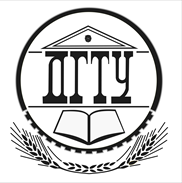 МЫ ГОТОВИМ КАДРЫБУДУЩЕГОКОНТАКТНАЯ ИНФОРМАЦИЯТЕЛЕФОН:(8639) 23-55-51САЙТ:www.vis2.ruE-MAIL: spu-61@donstu.ruАДРЕС: 347386, Ростовская область, г. Волгодонск,проспект Мира, 16ЛИЦЕНЗИЯ: 90Л01 №009284  РЕГ.№ 2245 ОТ 27.06.2016СВИДЕТЕЛЬСТВО О ГОСУДАРСТВЕННОЙ АККРЕДИТАЦИИ:СЕРИЯ  90А01 №0003392РЕГ.№ 3231 ОТ 07.08.2019